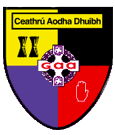 Annual General Meeting30th November 2022DEARBHÚDECLARATIONI (print name) _______________________ understand that the onus is on me to ensure that my nominations are delivered (before 8pm on Wednesday 16th November 2022) by email  to (secretary.carryduff.down@gaa.ie), by post Secretary Carryduff GAC, Knockbracken Drive, Carryduff. BT8 8EX, failing which my nomination will not be counted.Sínithe: 		_________________________________________Ainm:  			_________________________________________Uimhir ballraíochta:  	_________________________________________(this can be found within your profile in Foireann)